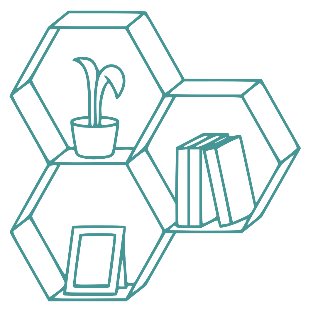 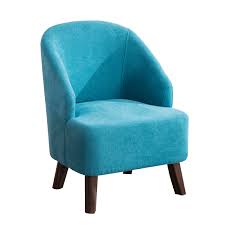 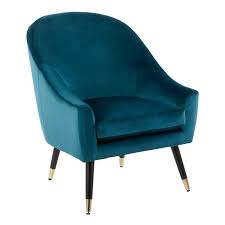 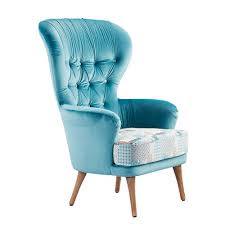 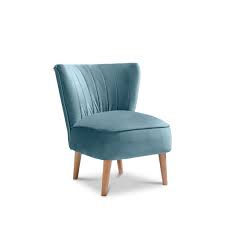 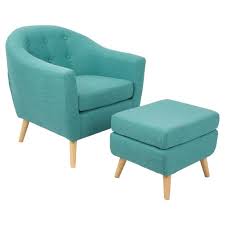 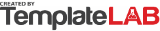 PURCHASE ORDERPURCHASE ORDERPURCHASE ORDERPURCHASE ORDERPO #: B-23476Aug 20,2022Contact: Margaret ext.110Contact: Margaret ext.110To: John DoeTo: John DoeTo: John DoeShip to: Emily DorsonShip to: Emily DorsonShip to: Emily DorsonShip to: Emily Dorson202 Creative Street202 Creative Street202 Creative Street142 Palmolive Avenue142 Palmolive Avenue142 Palmolive Avenue142 Palmolive AvenuePhiladelphia, PA 19103Philadelphia, PA 19103Philadelphia, PA 19103Philadelphia, PA 19103Philadelphia, PA 19103Philadelphia, PA 19103Philadelphia, PA 19103INTERIOR DESIGNINTERIOR DESIGNINTERIOR DESIGNImageItemItemItemSupplier                            Price Info                            Price Info                            Price InfoCharleston Blue Seat SofaCharleston Blue Seat SofaCharleston Blue Seat SofaCharleston Blue Seat SofaWEST ELMQty: 1Reference: CSB-5253Reference: CSB-5253Reference: CSB-5253Reference: CSB-5253WEST ELMPrice:$250.00WEST ELM Delivery Charges: Delivery Charges:$40.00Flex Fabric PolyamidFlex Fabric PolyamidFlex Fabric PolyamidFlex Fabric PolyamidWEST ELMDistressed Mahagony FinishDistressed Mahagony FinishDistressed Mahagony FinishDistressed Mahagony FinishWEST ELMTotal:$290.00Honolulu Light Blue SofaHonolulu Light Blue SofaHonolulu Light Blue SofaHonolulu Light Blue SofaFIX+Qty: 2Reference: AMV-5200Reference: AMV-5200Reference: AMV-5200Reference: AMV-5200FIX+Price:$280.00FIX+ Delivery Charges: Delivery Charges:$60.00CottonCottonCottonCottonFIX+Aluminium SabotsAluminium SabotsAluminium SabotsAluminium SabotsFIX+Total:$620.00Bilbo SeatBilbo SeatBilbo SeatBilbo SeatDOLLORESS ARTQty: 1Reference: XAF-1450Reference: XAF-1450Reference: XAF-1450Reference: XAF-1450DOLLORESS ARTPrice:$300.00DOLLORESS ART Delivery Charges: Delivery Charges:$20.00Flex Fabric PolyamidFlex Fabric PolyamidFlex Fabric PolyamidFlex Fabric PolyamidDOLLORESS ARTDistressed Mahagony FinishDistressed Mahagony FinishDistressed Mahagony FinishDistressed Mahagony FinishDOLLORESS ARTTotal:$320.00Lorem ipsum dolor Lorem ipsum dolor Lorem ipsum dolor Lorem ipsum dolor WEST ELMQty: 1Reference: GOH-2500Reference: GOH-2500Reference: GOH-2500Reference: GOH-2500WEST ELMPrice:$350.00WEST ELM Delivery Charges: Delivery Charges:$20.00Consectetuer Adipiscing Consectetuer Adipiscing Consectetuer Adipiscing Consectetuer Adipiscing WEST ELMSit Amet Commodo Magna Eros Sit Amet Commodo Magna Eros Sit Amet Commodo Magna Eros Sit Amet Commodo Magna Eros WEST ELMTotal:$370.00Lorem ipsum dolor Lorem ipsum dolor Lorem ipsum dolor Lorem ipsum dolor VERSOQty: 4Reference: GOH-9850Reference: GOH-9850Reference: GOH-9850Reference: GOH-9850VERSOPrice:$200.00VERSO Delivery Charges: Delivery Charges:$50.00Consectetuer Adipiscing Consectetuer Adipiscing Consectetuer Adipiscing Consectetuer Adipiscing VERSOSit Amet Commodo Magna Eros Sit Amet Commodo Magna Eros Sit Amet Commodo Magna Eros Sit Amet Commodo Magna Eros VERSOTotal:$850.00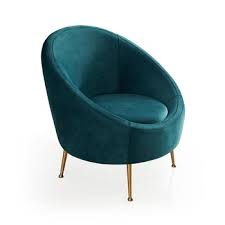 Lorem ipsum dolor Lorem ipsum dolor Lorem ipsum dolor Lorem ipsum dolor GINKO BAYQty: 1Reference: GOP-8140Reference: GOP-8140Reference: GOP-8140Reference: GOP-8140GINKO BAYPrice:$560.00GINKO BAY Delivery Charges: Delivery Charges:$40.00Consectetuer Adipiscing Consectetuer Adipiscing Consectetuer Adipiscing Consectetuer Adipiscing GINKO BAYSit Amet Commodo Magna Eros Sit Amet Commodo Magna Eros Sit Amet Commodo Magna Eros Sit Amet Commodo Magna Eros GINKO BAYTotal:$600.00ServicePriceSite Measurements & DrawingsSite Measurements & DrawingsSite Measurements & DrawingsSite Measurements & DrawingsSite Measurements & DrawingsSite Measurements & DrawingsSite Measurements & DrawingsSite Measurements & Drawings$150.00Space Planning & Design ConceptSpace Planning & Design ConceptSpace Planning & Design ConceptSpace Planning & Design ConceptSpace Planning & Design ConceptSpace Planning & Design ConceptSpace Planning & Design Concept$300.00Install & Final StylingInstall & Final StylingInstall & Final StylingInstall & Final StylingInstall & Final StylingInstall & Final StylingInstall & Final StylingInstall & Final StylingInstall & Final Styling$450.00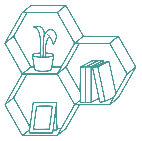 INTERIOR DESIGN, Inc.INTERIOR DESIGN, Inc.INTERIOR DESIGN, Inc.INTERIOR DESIGN, Inc.INTERIOR DESIGN, Inc.INTERIOR DESIGN, Inc.GRAND TOTAL:GRAND TOTAL:$3,950.00217 West End Bay, NY 21585217 West End Bay, NY 21585217 West End Bay, NY 21585217 West End Bay, NY 21585217 West End Bay, NY 21585217 West End Bay, NY 21585(555) 1234-567-9000(555) 1234-567-9000(555) 1234-567-9000(555) 1234-567-9000(555) 1234-567-9000(555) 1234-567-9000© TemplateLab.com